Teaching & Learning: April Monthly Meeting 
4.16.13 from 8:30am-12:30pm
Plymouth – Waveland Hall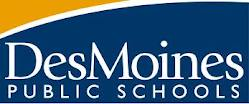 
What to Bring:Journeys Unit 1 Teacher’s Manual (grade 2 or grade 5 – who needs more support?)The Common Core Lesson Book K-5 by Gretchen Owocki (**OPTIONAL**)Laptop ComputerAgenda:Welcome & Outcomes for our Work Today 
Purpose and Rationale for Revised Data Teams Structure Where have we been?What are our goals?Data Teams in ActionLiteracy Data Teams Guided Practice 
Break Math Data Teams Guided Practice What will be needed to move forward with this model?Collaborative Action Planning 
Supporting Instructional Coaches: 2013-2014 Framework New Teacher Center ModelExpectations and Support Structures
Special Education Service Model – Considerations for 2013-2014 